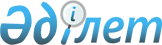 Жануарлар дүниесі объектілерін 2015 жылдың 15 ақпанынан бастап 2016 жылдың 15 ақпанына дейін алып қою лимиттерін бекіту туралыҚазақстан Республикасы Ауыл шаруашылығы министрінің 2015 жылғы 10 ақпандағы № 18-03/93 бұйрығы. Қазақстан Республикасының Әділет министрлігінде 2015 жылы 12 ақпанда № 10233 тіркелді

      «Жануарлар дүниесін қорғау, өсімін молайту және пайдалану туралы» Қазақстан Республикасының 2004 жылғы 9 шілдедегі Заңының 9-бабы 1-тармағының 55) тармақшасына сәйкес, БҰЙЫРАМЫН:



      1. Мыналар:



      1) осы бұйрықтың 1-қосымшасына сәйкес балық және басқа да су жануарларын қоспағанда, жануарлар дүниесі объектілерін 2015 жылдың 

15 ақпанынан бастап 2016 жылдың 15 ақпанына дейін алып қою лимиттері;



      2) осы бұйрықтың 2-қосымшасына сәйкес балық шаруашылығы су тоғандарында балық және басқа су жануарларын аулаудың 2015 жылға 

15 ақпанынан бастап 2016 жылғы 15 ақпанына дейін алып қою лимиттері бекітілсін.



      2. Қазақстан Республикасы Ауыл шаруашылығы министрлігінің Орман шаруашылығы және жануарлар дүниесі комитеті заңнамада белгіленген тәртіппен мыналарды:



      1) Қазақстан Республикасының Әділет министрлігінде осы бұйрықтың мемлекеттік тіркелуін;



      2) осы бұйрық Қазақстан Республикасы Әділет министрлігінде мемлекеттік тіркелгеннен кейін күнтізбелік он күн ішінде оның көшірмесін мерзімді баспа басылымдарында және «Әділет» ақпараттық-құқықтық жүйесінде ресми жариялауға жіберілуін;



      3) осы бұйрықты Қазақстан Республикасы Ауыл шаруашылығы министрлігінің интернет-ресурсында орналастыруын қамтамасыз етсін.



      3. Осы бұйрық ол алғаш ресми жарияланған күнінен бастап қолданысқа енгізіледі.      Министр                                        А. Мамытбеков

Қазақстан Республикасы   

Ауыл шаруашылығы министрінің

2015 жылғы 10 ақпандағы  

№ 18-03/93 бұйрығына    

1-қосымша          

Балық және басқа да су жануарларын қоспағанда, жануарлар

дүниесі объектілерін, 2015 жылдың 15 ақпанынан бастап 2016

жылдың 15 ақпанына дейін алып қою лимиттері(дарақпен)

Қазақстан Республикасы   

Ауыл шаруашылығы министрінің

2015 жылғы 10 ақпандағы  

№ 18-03/93 бұйрығына    

2-қосымша          

Балық шаруашылығы су тоғандарында балық және басқа су жануарларын аулаудың 2015 жылға 15 ақпанынан бастап 2016 жылғы 15 ақпанына дейін алып қою лимиттері 

Жайық-Каспий бассейні(тоннамен) 

Балқаш көлі және Іле өзенінің сағасы 

Алакөл көлдер жүйесі 

Қапшағай су қоймасы 

Бұқтырма су қоймасы 

Зайсан көлі 

Шүлбі су қоймасы 

Шығыс Қазақстан облысы шегіндегі Ертіс өзені 

Арал (Кіші) теңізі 

Сырдария өзені 

Шардара су қоймасы 

Есіл өзені 

Қ. Сәтпаев атындағы каналдың су қоймалары 

Ақмола облысы 

Ақтөбе облысы 

Алматы облысы 

Жамбыл облысы      кестенің жалғасы 

Батыс Қазақстан облысы      кестенің жалғасы 

Қарағанды облысы 

Солтүстік Қазақстан облысы 

Қостанай облысы 

Қызылорда облысы      кестенің жалғасы 

Павлодар облысы 

Оңтүстік Қазақстан облысы

      Ескертпелер:

      * ғылыми-зерттеу жұмыстарын ескере отырып;

      ** 3 тоннадан аспайтын балық аулау лимиті бар жергілікті маңызы бар балық шаруашылығы су тоғандары;

      *** Қызыл кітапқа енгізілген және жоғалып кету қаупі төнген балықтарға арналған ғылыми мақсатта қолданылатын квота;

      **** өсімін молайту мақсаты үшін бекіре балығы түрлерін аулау квотасы;

      ***** ғылыми мақсат үшін бекіре балығы түрлерін аулау квотасы;

      ****** ғылыми мақсат үшін аулау квотасы.
					© 2012. Қазақстан Республикасы Әділет министрлігінің «Қазақстан Республикасының Заңнама және құқықтық ақпарат институты» ШЖҚ РМК
				Р/с №Облыстардың атауыЖануарлардың түрлері (сирек кездесетін және құрып кету қаупі төнген түрлерінен басқа)Жануарлардың түрлері (сирек кездесетін және құрып кету қаупі төнген түрлерінен басқа)Жануарлардың түрлері (сирек кездесетін және құрып кету қаупі төнген түрлерінен басқа)Жануарлардың түрлері (сирек кездесетін және құрып кету қаупі төнген түрлерінен басқа)Жануарлардың түрлері (сирек кездесетін және құрып кету қаупі төнген түрлерінен басқа)Жануарлардың түрлері (сирек кездесетін және құрып кету қаупі төнген түрлерінен басқа)Р/с №Облыстардың атауыБұланАсыл тұқымды бұғыСібір елігіҚабанСібір тау ешкісіҚоңыр аю1Ақмола3234886211--2Ақтөбе--121173--3Алматы -240606472290-4Атырау---100--5Шығыс Қазақстан6516264612115616Жамбыл--9019470-7Батыс Қазақстан--75208--8Қарағанды-1270280--9Қостанай--890222--10Қызылорда----240--11Маңғыстау---25--12Павлодар--90---13Солтүстік Қазақстан-586090--14Оңтүстік Қазақстан--2512020-Жиыны974424559245639561Р/с №Облыстардың атауыЖануарлардың түрлері (сирек кездесетін және құрып кету қаупі төнген түрлерінен басқа)Жануарлардың түрлері (сирек кездесетін және құрып кету қаупі төнген түрлерінен басқа)Жануарлардың түрлері (сирек кездесетін және құрып кету қаупі төнген түрлерінен басқа)Жануарлардың түрлері (сирек кездесетін және құрып кету қаупі төнген түрлерінен басқа)Жануарлардың түрлері (сирек кездесетін және құрып кету қаупі төнген түрлерінен басқа)Жануарлардың түрлері (сирек кездесетін және құрып кету қаупі төнген түрлерінен басқа)Жануарлардың түрлері (сирек кездесетін және құрып кету қаупі төнген түрлерінен басқа)Жануарлардың түрлері (сирек кездесетін және құрып кету қаупі төнген түрлерінен басқа)Р/с №Облыстардың атауыСуырОндатрБұлғынҚұндызТүлкі ҚарсақҚоянАмерикан су күзені1Ақмола12288---279577815954-2Ақтөбе1022--647615611086-3Алматы 280524750--436561691454Атырау-1000----1300-5Шығыс Қазақстан910919309343112765185811336Жамбыл8172321--244734957-7Батыс Қазақстан---6164655138-8Қарағанды120902140--133040119059-9Қостанай41701800--9622010900-10Қызылорда----140-7500-11Маңғыстау----1701404700-12Павлодар250050--8994976765-13Солтүстік Қазақстан5503840--392423011253-14Оңтүстік Қазақстан------4042-Жиыны453513783193443128162421138149138Р/с №Облыстардың атауыЖануарлардың түрлері (сирек кездесетін және құрып кету қаупі төнген түрлерінен басқа)Жануарлардың түрлері (сирек кездесетін және құрып кету қаупі төнген түрлерінен басқа)Жануарлардың түрлері (сирек кездесетін және құрып кету қаупі төнген түрлерінен басқа)Жануарлардың түрлері (сирек кездесетін және құрып кету қаупі төнген түрлерінен басқа)Жануарлардың түрлері (сирек кездесетін және құрып кету қаупі төнген түрлерінен басқа)Жануарлардың түрлері (сирек кездесетін және құрып кету қаупі төнген түрлерінен басқа)Р/с №Облыстардың атауыБорсықТиін Ақкіс Сасық күзенСары күзенСілеусін1Ақмола215--20-42Ақтөбе160--78--3Алматы 170-----4Атырау------5Шығыс Қазақстан650207435327216Жамбыл111-----7Батыс Қазақстан88--25--8Қарағанды842-13383--9Қостанай528-----10Қызылорда150-----11Маңғыстау------12Павлодар111-----13Солтүстік Қазақстан245--20--14Оңтүстік Қазақстан145-----Жиыны3415207565792725Р/с №Облыстардың атауыЖануарлардың түрлері (сирек кездесетін және құрып кету қаупі төнген түрлерінен басқа)Жануарлардың түрлері (сирек кездесетін және құрып кету қаупі төнген түрлерінен басқа)Жануарлардың түрлері (сирек кездесетін және құрып кету қаупі төнген түрлерінен басқа)Жануарлардың түрлері (сирек кездесетін және құрып кету қаупі төнген түрлерінен басқа)Жануарлардың түрлері (сирек кездесетін және құрып кету қаупі төнген түрлерінен басқа)Жануарлардың түрлері (сирек кездесетін және құрып кету қаупі төнген түрлерінен басқа)Жануарлардың түрлері (сирек кездесетін және құрып кету қаупі төнген түрлерінен басқа)Р/с №Облыстардың атауыҚазҮйрекҚасқалдақШалшықшыҚұрСаңырау құрСұр құр1Ақмола533338045710922258116910-2Ақтөбе106955220612381237553--3Алматы 1242597308939525384--4Атырау8000770001000----5Шығыс Қазақстан394671686155818004530415076Жамбыл530212519230----7Батыс Қазақстан1734800577074---8Қарағанды290807732160102243861--9Қостанай3030256785387017601055--10Қызылорда11591000010855----11Маңғыстау610200004000800---12Павлодар3640449103330-475--13Солтүстік Қазақстан5369462678951480761--14Оңтүстік Қазақстан60002446013200----Жиыны15564065007810903972961228851507Р/с №Облыстардың атауыЖануарлардың түрлері (сирек кездесетін және құрып кету қаупі төнген түрлерінен басқа)Жануарлардың түрлері (сирек кездесетін және құрып кету қаупі төнген түрлерінен басқа)Жануарлардың түрлері (сирек кездесетін және құрып кету қаупі төнген түрлерінен басқа)Жануарлардың түрлері (сирек кездесетін және құрып кету қаупі төнген түрлерінен басқа)Жануарлардың түрлері (сирек кездесетін және құрып кету қаупі төнген түрлерінен басқа)Жануарлардың түрлері (сирек кездесетін және құрып кету қаупі төнген түрлерінен басқа)Р/с №Облыстардың атауыҚырғауылҰларШілКекілікБөденеКептер1Ақмола--2973-13201002Ақтөбе--5908--5693Алматы 28329717883263371066654Атырау--900---5Шығыс Қазақстан50106160201221323406Жамбыл4071-2010192141829687Батыс Қазақстан--1897--978Қарағанды460-10502-162535409Қостанай--1350--45510Қызылорда2645-48024050126011Маңғыстау---3500-60012Павлодар--1835-42073013Солтүстік Қазақстан--988-10010014Оңтүстік Қазақстан4008-4049355217705185Жиыны395631740840126771162624609Р/с №Балық және басқа су жануарларының түрлеріСу тоғандарының атауыСу тоғандарының атауыСу тоғандарының атауыСу тоғандарының атауыСу тоғандарының атауыР/с №Балық және басқа су жануарларының түрлеріЖайық өзені сағалық кеңістігіменЖайық өзені сағалық кеңістігіменҚиғаш өзені сағалық кеңістігіменКаспий теңізіБарлығыР/с №Балық және басқа су жануарларының түрлеріАтырау облысы шегіндеБатыс Қазақстан облысы шегіндеҚиғаш өзені сағалық кеңістігіменКаспий теңізіБарлығы12345671Бекіре тәріздестер, оның ішінде:10,3652Қортпа2,0****--0,208*****10,3653Шоқыр5,0****--0,113*****10,3654Орыс бекіресі2,0****--0,022*****10,3655Пілмай1,0****---10,3656Парсы бекіресі---0,022*****10,3657Бекіре тәріздестер, оның ішінде:2,08Қортпа0,5*****---2,09Шоқыр1,0*****---2,010Орыс бекіресі0,3*****---2,011Пілмай0,2*****---2,012Күтім0,1***---0,113Қаракөз696,758-593,191730,03019,94814Ірі балықтар, оның ішінде:2463,7472,271437,9685590,09493,98515Көксерке 694,3960,1935,977848,01578,56316Сазан 677,1851,11123,3231953,02754,61817Ақмарқа 748,720,2612,938824,01585,91818Жайын 281,3410,33837,58904,02023,25119Шортан 60,441-428,151061,01549,59120Беріш1,6640,38--2,04421Ұсақ балықтар, жергілікті және қолтық балықтар, оның ішінде:2969,2111,632440,0912542,07952,93222Табан2744,7810,411325,8421523,05594,03323Мөңке205,467-823,025218,01246,49224Алабұға--23,3596,0119,3525Оңғақ--28,43125,053,43126Қызыл қанатты шұбар балық--111,52489,0200,52427Балпан-0,55127,919148,0276,46928Көктыран-0,22-20,020,2229Қылыш балық18,9630,45-231,0250,41330Айнакөз---192,0192,031Шабақтар, оның ішінде:---8400,08400,032Кәдімгі---5100,05100,033Анчоус тәрізділер---3300,03300,034Майшабақтар, оның ішінде:---725,0725,035Каспий қарынсауы---190,0190,036Бадырақ көз қарынсауы---280,0280,037Жұмырбасты қарынсау---255,0255,038Кефаль---1900,01900,039Жиыны*6141,8163,94471,24920887,36531504,33Р/с №Балықтардың түрлеріБарлығы, тоннаБарлығы, тоннаБарлығы, тоннаР/с №Балықтардың түрлеріБалқаш көліІле өзеніІле өзені сағасының су тоғандары123451Табан4585,03,05,02Көксерке690,011,217,13Ақмарқа280,012,521,84Қаракөз261,07,016,55Жайын740,039,181,96Беріш144,01,85,07Сазан 493,014,918,68Мөңке122,03,25,49Ақ амур-0,83,810Жыланбас50,00,87,411Жиыны *7365,094,3182,5Р/с №Балықтардың түрлеріБарлығы, тоннаБарлығы, тоннаБарлығы, тоннаР/с №Балықтардың түрлеріАлакөл көліҚошқаркөл көліСасықкөл көлі123451Табан43,312,2117,42Алабұға269,911,421,03Мөңке26,916,168,84Көксерке0,09******0,02******0,09******5Торта-4,512,96Сазан0,2******0,04******0,16******7Жиыны*340,3944,26220,35Р/с №Балықтардың түрлеріБарлығы, тонна1231Табан565,82Көксерке46,13Сазан28,94Ақмарқа27,65Жайын58,56Ақ дөңмаңдай59,47Ақ амур17,08Қаракөз42,39Мөңке18,510Жыланбас27,411Жиыны*891,5Р/с №Балықтардың түрлеріБарлығы, тонна1231Табан1092,02Торта141,03Алабұға170,04Көксерке273,05Шортан164,06Аққайраң6,07Көкшұбар247,08Сазан26,09Мөңке70,010Жиыны*2189,0Р/с №Балықтардың түрлеріБарлығы, тонна1231Табан4382,02Торта124,03Алабұға131,04Көксерке500,05Шортан174,06Аққайран26,07Мөңке104,08Нәлім36,09Сазан46,010Жиыны *5523,0Р/с №Балықтардың түрлеріБарлығы, тонна1231Табан100,02Көксерке48,03Торта68,04Алабұға71,05Мөңке4,06Шортан1,07Сазан0,58Көкшұбар0,59Жиыны*293,0Р/с№Балықтардың түрлеріБарлығы, тонна1231Табан2,52Алабұға1,83Мөңке1,44Шортан1,15Торта1,76Көксерке0,57Оңғақ0,48Сазан0,19Сүйрік0,025*****10Жиыны *9,525Р/с №Балықтардың түрлеріБарлығы, тонна1231Шортан 56,02Табан2745,03Ақмарқа240,04Сазан265,05Қылыш балық260,06Торта2105,07Көксерке1025,08Түйетабан102,09Айнакөз54,010Ақ амур8,011Дөңмаңдай12,012Қызыл қанатты шұбар балық193,013Жайын94,014Жыланбас53,015Жиыны*7212,0Р/с №Балықтардың түрлеріБарлығы, тоннаБарлығы, тоннаР/с №Балықтардың түрлеріҚызылорда облысы шегіндеОңтүстік Қазақстан облысы шегінде12341Сазан7,021,02Табан54,029,03Торта24,039,04Көксерке35,035,05Ақмарқа11,027,06Қылыш балық-19,07Мөңке-41,08Дөңмаңдай-23,09Жайын-31,010Жиыны *131,0265,0Р/с №Балықтардың түрлеріБарлығы, тонна1231Мөңке834,02Сазан 318,03Ақмарқа185,04Табан255,05Жайын72,06Дөңмаңдай55,07Көксерке812,08Торта245,09Қылыш балық195,010Жиыны*2971,0Р/с №Балықтардың түрлеріБарлығы, тоннаБарлығы, тоннаР/с №Балықтардың түрлеріАқмола облысы шегіндеАқмола облысы шегінде12341Шортан2,15,32Торта2,01,93Алабұға3,63,04Табан2,02,85Оңғақ0,80,26Көксерке-1,07Жиыны *10,514,2Р/с №Балықтардың түрлеріБарлығы, тоннаБарлығы, тоннаР/с №Балықтардың түрлеріПавлодар облысы шегіндеПавлодар облысы шегінде12341Табан16,8516,012Көксерке0,035******0,025******3Торта23,88511,0954Алабұға34,60517,1955Мөңке-1,86Шортан32,73527,5157Оңғақ0,610,158Тұқы -0,79Жиыны *0,015******-Р/с №Су тоғандарыБарлығы, тоннаБалық және басқа су жануарларының түрлеріБалық және басқа су жануарларының түрлеріБалық және басқа су жануарларының түрлеріБалық және басқа су жануарларының түрлеріБалық және басқа су жануарларының түрлеріБалық және басқа су жануарларының түрлеріБалық және басқа су жануарларының түрлеріБалық және басқа су жануарларының түрлеріБалық және басқа су жануарларының түрлеріБалық және басқа су жануарларының түрлеріР/с №Су тоғандарыБарлығы, тоннамөңкетабантұқы (сазан)ақсақа балықтаршортаналабұғатортаоңғақкөксеркешаян123456789101112131Көктек көлі3,22,8-0,4-------2Краснобор су қоймасы3,21,0---0,51,00,7---3Вячеслав су қоймасы38,9-12,32,61,03,87,63,1-8,5-4Үлкен Барлыкөл көлі3,03,0---------5Батпақкөл көлі3,01,5-0,5-0,50,5----6Жалтыркөл (Мартыновка) көлі 3,02,0----1,0----7Көбікөл көлі3,03,0---------8Арлан тоғаны3,03,0---------9Талдыкөл көлі4,01,2---0,81,20,8---10Фролов тоғаны3,01,5-1,00,5------11Қожакөл көлі13,513,5---------12Қаракөл көлі6,06,0---------13Қоржынкөл көлі6,06,0---------14Ащыкөл көлі3,02,0-1,0-------15Қасқат көлі6,3-1,82,0-0,52,0----16Құрбет көлі3,8-2,70,3-0,50,3----17Сілеті су қоймасы14,5-8,1--1,81,20,6-2,30,518Жаркөл көлі4,04,0---------19Қопа көлі6,2-3,70,3-0,50,10,10,31,2-20Айдабол көлі6,3--1,00,8-3,01,5---21Чаглинск су қоймасы7,0-0,70,7-3,41,21,0---22Біртабан көлі16,05,54,0--1,02,22,50,30,5-23Көктал көлі25,01,319,4--0,51,01,50,31,0-24Шалқар көлі83,07,555,0--3,83,54,01,28,0-25Шолақ көлі49,53,330,44,0-3,02,53,50,32,5-26Құмдыкөл көлі6,6--1,5--3,61,5---27Зиновьев бөгеті3,90,2-3,0-0,20,20,3---28Максимов бөгеті3,51,0---1,01,0-0,5--29Қоянды су қоймасы 3,21,0-1,20,60,20,2----30Балықтыкөл көлі6,05,6----0,30,1---31Нұра өзені22,04,33,23,2-3,44,30,43,2--32Ұялы-Шалқар көлі8,50,55,01,0--1,00,80,2--33Ший-Шалқар көлі5,05,0---------34Садырбай көлі5,04,0---1,0-----35Комсомольск көлі3,13,1---------36Ұзынкөл көлі3,00,5-1,2-0,80,5----37Кенетай тоғаны3,6-1,5--0,50,61,0---38Коржыңкөл көлі (Ерементау ауданы)4,51,01,5---1,01,0---39Басқа су тоғандары **246,45171,654,827,451,37,814,999,18,960,4-40Жиыны *641,75265,95154,152,354,235,555,9933,515,2624,40,5Р/с №Су тоғандарыБарлығы, тоннаБалық және басқа су жануарларының түрлеріБалық және басқа су жануарларының түрлеріБалық және басқа су жануарларының түрлеріБалық және басқа су жануарларының түрлеріБалық және басқа су жануарларының түрлеріБалық және басқа су жануарларының түрлеріБалық және басқа су жануарларының түрлеріБалық және басқа су жануарларының түрлеріБалық және басқа су жануарларының түрлеріБалық және басқа су жануарларының түрлеріБалық және басқа су жануарларының түрлеріР/с №Су тоғандарыБарлығы, тоннакөксеркемөңкетұқы (сазан)шортантабантортаалабұғааққайраңоңғақжайыншаян12345678910111213141Қызылсу су қоймасы3,32---0,60,50,122,1----2Қарғалы су қоймасы14,19-4,470,720,792,372,773,07----3Ақтөбе су қоймасы44,7591,0919,82,18-10,115,453,272,38--0,4794Ащыбек су қоймасы2,33-0,80,50,5--0,4-0,13--5Мағаджан су қоймасы4,4-2,1-1,5--0,8----6Сазды су қоймасы1,52-1,0-0,1-0,3-0,12---7Ұлқаяқ өзені0,57--0,21--0,190,17----8Ор өзені2,89-1,190,30,50,5-0,4----9Қиыл өзені1,4-0,4-0,2-0,20,2-0,30,1-10Ойыл өзені1,69-0,59-0,2-0,30,3-0,3--11Үлкен Қобда өзені2,19-0,990,10,30,20,20,3--0,1-12Сазды өзені0,74-0,3-0,1-0,180,16----13Темір өзені1,22---0,20,120,30,3-0,20,1-14Ілек өзені0,708-0,115--0,1090,0920,1420,25---15Яблунов тоғаны0,58-0,130,10,18----0,17--16Ақшат тоғаны0,22-0,22---------17Облденсаулық бөлімінің тоғаны2,22-0,80,30,4-0,40,32----18Пруд Кораблев тоғаны0,14-0,14---------19Жайсан тоғаны0,47-0,20,15--0,12-----20Соркөл өзені, Мұғалжар ауданы2,59-0,770,70,2-0,420,5----21Соркөл өзені, Ырғыз ауданы2,6-0,70,40,30,20,5-0,5---22Малайдар көлі6,7-1,30,60,60,80,61,71,1---23Асаубайкөл көлі3,54-0,80,30,130,50,40,630,78---24Тайпақкөл көлі4,14-1,220,50,14-0,720,760,8---25Үлкен және Кіші Жалаңаш көлі7,15-1,71,10,720,820,70,611,5---26Сабындыкөл көлі0,2-0,2---------27Сабындыкөл көлі, Иргиз ауданы1,97-0,40,20,10,30,10,170,7---28Жиыны*114,4471,0940,3358,367,7616,52914,06216,3028,131,10,30,479Р/с №Су тоғандарыБалық және басқа су жануарларының түрлеріБалық және басқа су жануарларының түрлеріБалық және басқа су жануарларының түрлеріБалық және басқа су жануарларының түрлеріБалық және басқа су жануарларының түрлеріБалық және басқа су жануарларының түрлеріБалық және басқа су жануарларының түрлеріБарлығы, тоннаР/с №Су тоғандарытабанақмарқамөңкесазанқаракөзжайынкөксеркеБарлығы, тонна123456789101Келте көлі1,30,40,45,00,33,30,911,62Жиыны *1,30,40,45,00,33,30,911,6Р/с №Су тоғандарыБарлығы, тоннаБалық және басқа су жануарларының түрлеріБалық және басқа су жануарларының түрлеріБалық және басқа су жануарларының түрлеріБалық және басқа су жануарларының түрлеріБалық және басқа су жануарларының түрлеріБалық және басқа су жануарларының түрлеріБалық және басқа су жануарларының түрлеріР/с №Су тоғандарыБарлығы, тоннашортантабантұқы (сазан)көксеркемөңкеақмарқаторта123456789101Тасөткел су қоймасы20,95-10,2550,774,295,635--2Билікөл көлі44,765-7,514,78,17,3-7,053Ақкөл көлі19,52-5,590,6052,219,38--4Теріс-Ащыбұлақ су қоймасы3,41-0,570,2351,021,045--5Ынталы су қоймасы3,95-1,2950,1450,5951,915--6Қаракөл көлі5,950,3450,250,64-1,40,745-7Кіші Қамқалы көлі7,50,2550,5450,22-1,0100,035-8Үлкен Қамқалы көлі5,30,310,290,41--0,255-9Асы өзені бассейнінің су тоғандары24,41-2,543,1151,9110,8-0,3310Талас өзені бассейнінің су тоғандары25,7250,251,453,3250,5915,06-0,7311Шу өзені бассейнінің су тоғандары31,8751,712,025,910,20512,4950,531,52512Қашқантеңіз көлі230,0-------13Жиыны*423,3552,8732,31520,07518,9266,041,5659,635Р/с №Балық және басқа су жануарларының түрлеріБалық және басқа су жануарларының түрлеріБалық және басқа су жануарларының түрлеріБалық және басқа су жануарларының түрлеріБалық және басқа су жануарларының түрлеріБалық және басқа су жануарларының түрлеріБалық және басқа су жануарларының түрлеріБалық және басқа су жануарларының түрлеріБалық және басқа су жануарларының түрлеріБалық және басқа су жануарларының түрлеріБалық және басқа су жануарларының түрлеріР/с №алабұғааққайраңжыланбасшармайқылыш балықдөңмаңдайқызылқанатақ амурқаракөзшаянартемия жұмыртқалары111121314151617181920211-----------22,0-8,105--------3--1,435------0,3-4--0,54--------5-----------60,3450,860,7---0,665----70,431,070,040---3,895----81,22,0100,030---0,795----9--2,060,275-0,411,8650,9050,2--10--2,7150,10,050,0551,0450,170,185--110,1350,314,190,0950,385-2,2650,1---12----------230,0134,114,2519,8150,470,4350,46510,531,1750,3850,3230,0Р/с №Су тоғандарыБарлығы, тоннаБалық және басқа су жануарларының түрлеріБалық және басқа су жануарларының түрлеріБалық және басқа су жануарларының түрлеріБалық және басқа су жануарларының түрлеріБалық және басқа су жануарларының түрлеріБалық және басқа су жануарларының түрлеріБалық және басқа су жануарларының түрлеріБалық және басқа су жануарларының түрлеріР/с №Су тоғандарыБарлығы, тоннакөксеркекылыш балықшортанаққайраңайнакөзқызылқанаттабанқаракөз12345678910111Шалқар көлі (Солтүстік бөлігі) 49,51,9----0,3-24,82Бітік су қоймасы78,651,65,91,4-0,510,91,7-3Сарышығанақ көлі58,30,7--1,6-3,713,1-4Рыбный сокрыл көлі19,02,32-4,56---1,9-5Еділсор көлі15,00,4-0,62,2-0,40,7-6Дөңгелек су қоймасы28,770,5-11,2--2,562,38-7Барбастау өзеніндегі су қоймасы7,1--1,90,2----8Солянка өзеніндегі су қоймасы1,358--0,226---0,312-9Жиыны *257,6787,425,919,8864,00,517,8620,09224,8Р/с №Балық және басқа су жануарларының түрлеріБалық және басқа су жануарларының түрлеріБалық және басқа су жануарларының түрлеріБалық және басқа су жануарларының түрлеріБалық және басқа су жануарларының түрлеріБалық және басқа су жануарларының түрлеріБалық және басқа су жануарларының түрлеріБалық және басқа су жануарларының түрлеріБалық және басқа су жануарларының түрлеріБалық және басқа су жануарларының түрлеріБалық және басқа су жануарларының түрлеріР/с №тортаалтын түсті мөңкекүміс түсті мөңкеоңғақкөктыраналабұғаақмарқатұқы (сазан)балпанжайыншаян112131415161718192021221--4,2--2,2-14,02,1--236,1-3,31,63,04,61,8-4,0-2,2534,82,10,53,00,59,3-2,713,9-2,44--2,163,1-3,06-1,9---51,8-5,3--2,7-0,9---61,9-2,781,05-2,61,10,6-2,1-70,8-3,5--0,7-----8--0,1900,336-0,294-----945,42,121,939,0863,525,4542,920,120,02,14,65Р/с №Су тоғандары Барлы-ғы, тонна Балық және басқа су жануарларының түрлеріБалық және басқа су жануарларының түрлеріБалық және басқа су жануарларының түрлеріБалық және басқа су жануарларының түрлеріБалық және басқа су жануарларының түрлеріБалық және басқа су жануарларының түрлеріБалық және басқа су жануарларының түрлеріБалық және басқа су жануарларының түрлеріБалық және басқа су жануарларының түрлеріБалық және басқа су жануарларының түрлеріБалық және басқа су жануарларының түрлеріБалық және басқа су жануарларының түрлеріР/с №Су тоғандары Барлы-ғы, тонна тарақбалықоңғақшортантабантұқы (сазан)көксерке

 мөңкетортаалабұғааққайраңақсақа балықтаршаян1234567891011121314151Тұматай-Нұра-Талды бөгеті3,1--0,6-0,8-0,9-0,8---2Жартас көлі5,4----0,2-0,64,10,5---3Үлкен Қарқаралы көлі10,9----2,5-2,32,73,4---4Ботақара көлі6,6------6,6-----5Бидайық су тоғандары3,8--0,2---1,40,60,61,0--6Теміртау бөгеті4,2-0,2--1,5-0,9-1,6---7Рудничное көлі7,451----1,373-3,728-2,350---8Қандыкөл қөлі3,295------3,295-----9Балықтыкөл көлі18,92,7-----6,1---10,1-10Қойтас көлі8,6----2,2-3,0-1,1-2,3-11Ащысу су қоймасы6,1--1,6-0,3-2,31,00,9---12Кеңгір су қоймасы23,1----7,4-8,27,5----13Тоқсымақ көлі4,8----0,5-3,50,30,5---14Сасықкөл көлі33,8---8,2--19,56,1----15Самарқан су қоймасы50,9--1,2240,60,921,61,70,9---16Ынтымақ су қоймасы13,4---1,51,3-8,70,91,0---17Корейская бөгеті5,2--0,3-1,1-1,12,30,4---18Қарасор көлі19Нұра өзені10,3--0,72,30,40,43,01,81,7---20Ащысу өзені5,2-0,10,7---1,11,70,80,8--21Кульса өзені6,0------6,0-----22Шерубай-Нуринское су қоймасы16,2---4,1-1,24,21,94,8---23Жездинское су қоймасы3,0----0,6-2,4-----24Басқа су тоғандары **49,88-1,22,10,27,4950,126,0858,23,70,5-0,325Жиыны *300,1262,71,57,440,328,2682,6136,50840,825,052,312,40,3Р/с №Су тоғандарыБарлығы, тоннаБалық және басқа су жануарларының түрлеріБалық және басқа су жануарларының түрлеріБалық және басқа су жануарларының түрлеріБалық және басқа су жануарларының түрлеріБалық және басқа су жануарларының түрлеріБалық және басқа су жануарларының түрлеріБалық және басқа су жануарларының түрлеріБалық және басқа су жануарларының түрлеріБалық және басқа су жануарларының түрлеріБалық және басқа су жануарларының түрлеріБалық және басқа су жануарларының түрлеріБалық және басқа су жануарларының түрлеріР/с №Су тоғандарыБарлығы, тоннамөңкетабантұқы (сазан)ақсақа балықтаршортаналабұғаоңғақнәлімторташаянгаммарусартемия жұмыртқалары1234567891011121314151Долгое Большое көлі4,04,0-----------2Шағалалы Теңіз көлі35,035,0-----------3Алва көлі19,519,0-0,5---------4Кіндікті көлі14,04,3-3,00,51,05,00,2-----5Полоустное көлі3,02,00,10,20,20,20,2--0,1---6Үлкен Таранқұл көлі72,03,023,018,0-12,03,0--13,0---7Башқұрт көлі5,04,0--1,0--------8Горькое (Казанка) көлі3,03,0-----------9Горькое (Островское) көлі45,90,5--1,0------44,4-10Долбилово көлі8,08,0-----------11Үлкен Екатеринов көлі4,04,0-----------12Желтое көлі3,02,5-0,5---------13Үлкен Ізбасар көлі3,03,0-----------14Лагерное көлі3,22,5--0,7--------15Питное (Островское) көлі5,03,5-0,51,0--------16Питное (Пресновское) көлі46,20,5-0,51,0------44,2-17Питное көлі3,02,5--0,5--------18Семилово көлі12,5-----------12,519Соленое (Сенжарка) көлі8,5-----------8,520Ястребиновское көлі5,05,0-----------21Питное көлі (Жұмаев ауданы)20,020,0-----------22Половинное көлі10,010,0-----------23Крутое көлі3,51,5---------2,0-24ЛебедҰнок көлі3,03,0-----------25Лебяжье көлі13,05,0-3,01,0-4,0------26Плоское көлі5,03,0-0,5--1,5------27Пестрое көлі4,03,0-1,0---------28Полковниково көлі4,04,0-----------29Сергино көлі3,03,0-----------30СолҰное көлі5,50,5--5,0--------31Сумное көлі3,53,5-----------32Широкое көлі 3,53,5-----------33Якуш көлі5,0---5,0--------34Бексейіт көлі3,02,0-0,50,5--------35Сливное көлі3,52,4-0,5-0,10,5------36Шайтан көлі3,02,0-1,0---------37Меңкесер көлі78,0-----------78,038Үлкен Қалмакөл көлі5,05,0-----------39Салқынкөл көлі4,04,0-----------40Ұлыкөл көлі35,017,0-15,0-0,51,0--1,5---41Баженкөл көлі3,53,5-----------42Жамантұз көлі8,0-----------8,043Қалибек көлі19,0-----------19,044Үшсай көлі4,0-----------4,045Зеленогайская бөгеті5,03,5-1,5---------46Ақсуат көлі3,03,0-----------47Баян көлі7,07,0-----------48Жақсы-Жанғыстау көлі33,8-4,5-8,0-10,0-0,36,05,0--49Жетікөл көлі5,05,0-----------50Құспек көлі45,50,5---------45,0-51Козловское көлі3,02,0-1,0---------52Сергеев су қоймасы74,05,020,017,017,07,05,0--3,0---53Кіші Тараңғұл көлі30,09,0-2,00,2-16,0--2,8---54Есіл өзенінің жайылмасы42,923,65,1--3,25,9--5,1---55Кіші – Қарой көлі10,3-----------10,356Сілеті өзені3,0----1,01,0--1,0---57Теке өзені26,0-----------26,058Пасынки (Жамбыл ауданы)7,3-----------7,359Соленое (Кладбинка)12,4-----------12,460Басқа су тоғандары **238,2215,2-7,03,31,24,91,2-1,0-0,44,061Жиыны* 1098,2476,052,773,245,926,258,01,40,333,55,0136,0190,0Р/с №Су тоғандарыБарлығы, тоннаБалық және басқа су жануарларының түрлеріБалық және басқа су жануарларының түрлеріБалық және басқа су жануарларының түрлеріБалық және басқа су жануарларының түрлеріБалық және басқа су жануарларының түрлеріБалық және басқа су жануарларының түрлеріБалық және басқа су жануарларының түрлеріБалық және басқа су жануарларының түрлеріБалық және басқа су жануарларының түрлеріР/с №Су тоғандарыБарлығы, тоннамөңкетабантұқы (сазан)ақсақа балықтаршортаноңғақгаммарусмасақұртшаян1234567891011121Жоғарғы Тобыл су қоймасы110,0-73,07,020,010,0----2Қаратомар су қоймасы70,0-42,014,02,012,0----3Алакөл көлі12,012,0--------4Жолжүрген көлі3,03,0--------5Алакөл көлі (Мокрое)12,56,0---0,56,0---6Балықтыкөл көлі6,56,0---0,5----7Жарқайың көлі4,04,0--------8Речное көлі21,0-20,0--1,0----9Сарыкөл көлі (Қарабалық ауданы)4,02,0---2,0----10Тоқтас көлі4,0--3,0-1,0----11Шошқалы көлі5,55,0---0,5----12Орыс тоғаны3,03,0--------13Зареченский тоғаны3,03,0--------14Қабырға өзені6,0--4,0-2,0----15Убаған өзені7,56,00,5--1,0----16Басқа су тоғандары**127,25100,652,34,80,87,52,652,5250,2255,817Жиыны*399,25150,65137,832,822,838,08,652,5250,2255,8Р/с №Су тоғандарыБарлығы, тоннаБалық және басқа су жануарларының түрлеріБалық және басқа су жануарларының түрлеріБалық және басқа су жануарларының түрлеріБалық және басқа су жануарларының түрлеріБалық және басқа су жануарларының түрлеріБалық және басқа су жануарларының түрлеріБалық және басқа су жануарларының түрлеріР/с №Су тоғандарыБарлығы, тоннашаянтортатабантұқы (сазан)аққайраңдөңмаңдайқызыл қанат123456789101Қамыстыбас көлдер жүйесі424,0-106,0112,035,0--36,02Ақшатау көлдер жүйесі186,0-42,051,015,02,0-21,03Қандыарал көлдер жүйесі31,0-5,0-4,5-3,04,04Нансай - Ханқожа көлдер жүйесі66,0-11,014,07,0--8,05Жаңадария көлдер жүйесі75,02,524,019,012,0---6Қараөзек көлдер жүйесі78,0-23,021,010,0--9,07Қуаңдария көлдер жүйесі116,5-22,021,028,06,0-10,08Ақсай көлдер жүйесі29,5-3,56,04,56,0-3,09Приморский көлі45,0-12,07,010,0--2,010Үлкен Арал теңізінің Тұщыбас шығанағы36,87-------11Үлкен Арал теңізінің Чернышев шығанағы86,86-------12Жиыны*1174,732,5248,5251,0126,014,03,093,0Р/с №Балық және басқа су жануарларының түрлеріБалық және басқа су жануарларының түрлеріБалық және басқа су жануарларының түрлеріБалық және басқа су жануарларының түрлеріБалық және басқа су жануарларының түрлеріБалық және басқа су жануарларының түрлеріБалық және басқа су жануарларының түрлеріБалық және басқа су жануарларының түрлеріБалық және басқа су жануарларының түрлеріБалық және басқа су жануарларының түрлеріР/с №мөңкекүміс түсті мөңкежыланбасалабұғашортанақмарқақылыш балықкөксеркежайынартемия жұмыртқалары1111213141516171819201---20,019,07,013,061,015,0-2-10,0--4,03,03,035,0--3-6,04,5--2,02,0---4-5,011,0--2,03,54,5--56,0-4,5--2,05,0---6-7,06,0--2,0----7-15,06,53,5-4,5----85,5--1,0------95,0--2,07,0-----10---------36,8711---------86,861211,548,032,526,530,022,526,5100,515,0123,73Р/с №Су тоғандарыБарлығы, тоннаБалық және басқа су жануарларының түрлеріБалық және басқа су жануарларының түрлеріБалық және басқа су жануарларының түрлеріБалық және басқа су жануарларының түрлеріБалық және басқа су жануарларының түрлеріБалық және басқа су жануарларының түрлеріБалық және басқа су жануарларының түрлеріБалық және басқа су жануарларының түрлеріБалық және басқа су жануарларының түрлеріБалық және басқа су жануарларының түрлеріБалық және басқа су жануарларының түрлеріБалық және басқа су жануарларының түрлеріР/с №Су тоғандарыБарлығы, тоннанәлімтабанкөксеркетортаалабұғашортанаққайраңтұқы (сазан)оңғақмөңкешаянартемия жұмырт-қалары1234567891011121314151Ертіс өзенінің жайылма су тоғандары61,5171,02520,2762,4464,4734,6056,9670,2254,1963,72913,575--2Павлодар облысының далалық су тоғандары0,955---0,1350,135--0,18-0,450,055-3Ащытақыр көлі38,0-----------38,04Қарасор көлі39,0-----------39,05Бөрілі көлі131,0-----------131,06Жамантұз көлі (Лебяжі ауданы)12,0-----------12,07Қазы көлі29,0-----------29,08Қалатұз көлі77,0-----------77,09Қарақасқа көлі29,0-----------29,010Жамантұз көлі (Ақтоғай ауданы)29,0-----------29,011Қызылтұз көлі (Лебяжі ауданы)27,0-----------27,012Сейтен көлі151,0-----------151,013Тұз көлі (Баянауыл ауданы)72,0-----------72,014Тұз көлі (Лебяжі ауданы)39,0-----------39,015Шарбақты көлі71,0-----------71,016Айдарша көлі23,0-----------23,017Бура көлі40,0-----------40,018Жиыны*869,4721,02520,2762,4464,6084,746,9670,2254,3763,72914,0250,055807,0Р/с №Су тоғандарыБарлығы, тоннаБалық және басқа су жануарларының түрлеріБалық және басқа су жануарларының түрлеріБалық және басқа су жануарларының түрлеріБалық және басқа су жануарларының түрлеріБалық және басқа су жануарларының түрлеріБалық және басқа су жануарларының түрлеріБалық және басқа су жануарларының түрлеріБалық және басқа су жануарларының түрлеріБалық және басқа су жануарларының түрлеріБалық және басқа су жануарларының түрлеріБалық және басқа су жануарларының түрлеріР/с №Су тоғандарыБарлығы, тоннатабантұқы (сазан)көксеркеақмарқатортажыланбаскүміс түсті мөңкеақ дөңмаңдайжайыншортаншаян12345678910111213141Тоғыс су қоймасы8,01,51,01,5-2,0-2,0----2Бадам су қоймасы9,52,01,51,0-2,5-2,5----3Бөген су қоймасы57,512,01,01,51,010,02,02,51,51,0-25,04Қапшағай су қоймасы9,11,00,50,60,51,5-----5,05Шошқакөл көлдер жүйесі13,51,51,01,50,52,03,52,5--1,0-6Отрабат көлдер жүйесі16,02,51,0-1,01,53,53,0-2,01,5-7Жиыны*113,620,56,06,13,019,59,012,51,53,02,530,0